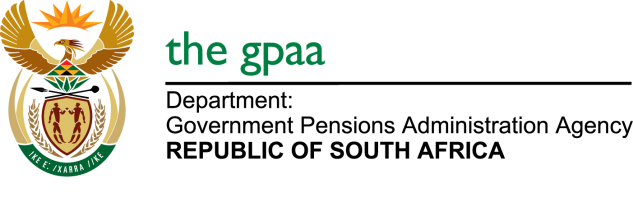 CLOSING DATE: 05 March 2018PERSONNEL SUITABILITY CHECK BID (GPAA 02/2018)NAME OF BIDDERSIcasEmployInsight  Integer Integrity Ethics Solutions  (Pty) Ltd